На № 19-Исх-614 от 15.02.2018 Заключение об экспертизе постановления Правительства Ханты-Мансийского автономного округа – Югры от 9 октября 2013 года № 422-п «О государственной программе Ханты-Мансийского автономного округа – Югры «Развитие физической культуры и спорта в Ханты-Мансийском автономном округе – Югре на 2016-2020 годы» (далее – постановление № 422-п)Департамент экономического развития Ханты-Мансийского автономного округа – Югры (далее – уполномоченный орган, автономный округ) в соответствии с пунктом 6 Порядка проведения оценки регулирующего воздействия проектов нормативных правовых актов, подготовленных исполнительными органами государственной власти автономного округа, экспертизы и оценки фактического воздействия нормативных правовых актов автономного округа, затрагивающих вопросы осуществления предпринимательской и инвестиционной деятельности, утвержденного постановлением Правительства автономного округа от 30 августа 2013 года № 328-п (далее – Порядок), рассмотрев постановление № 422-п, свод предложений по результатам проведения публичных консультаций, сводный отчет о результатах проведения экспертизы нормативного правового акта (далее – свод предложений, сводный отчет), подготовленные Департаментом физической культуры и спорта автономного округа (далее – Депспорт Югры, орган власти, осуществляющий экспертизу), сообщает следующее.Постановление № 422-п направлено для подготовки настоящего заключения впервые. Экспертиза постановления № 422-п проведена в соответствии 
с Планом проведения экспертизы нормативных правовых актов, затрагивающих вопросы осуществления предпринимательской 
и инвестиционной деятельности, на 2017 год, утвержденным приказом уполномоченного органа от 13 января 2017 года № 4. Информация об экспертизе постановления № 422-п размещена Депспортом Югры на едином официальном сайте государственных органов автономного округа 13 ноября 2017 года.Депспортом Югры проведены публичные консультации 
по постановлению № 422-п в период с 13 ноября по 15 декабря 2017 года. При проведении публичных консультаций получен отзыв 
об отсутствии замечаний и предложений к постановлению № 422-п 
от общества с ограниченной ответственностью «Интерлекс-Югра».Постановлением № 422-п утвержден порядок предоставления субсидии на возмещение части затрат на уплату процентов 
по привлекаемым заемным средствам для реализации инвестиционных проектов, предусматривающих создание малобюджетных спортивных сооружений в пределах шаговой доступности (далее – Порядок предоставления субсидии).Постановление № 422-п принято в соответствии с:Бюджетным кодексом Российской Федерации;Федеральным законом от 4 декабря 2007 года № 329-ФЗ 
«О физической культуре и спорте в Российской Федерации»;постановлением Правительства автономного округа от 12 июля 
2013 года № 247-п «О государственных и ведомственных целевых программах Ханты-Мансийского автономного округа – Югры»;распоряжением Правительства автономного округа от 24 июня 
2013 года № 321-рп «О перечне государственных программ Ханты-Мансийского автономного округа – Югры».Целью правового регулирования, установленного 
постановлением № 422-п, является создание условий для перехода сферы физической культуры и спорта в автономном округе на инновационную модель развития, направленную на улучшение здоровья нации, повышение уровня и качества жизни жителей автономного округа, повышение конкурентоспособности спорта и престижа автономного округа 
на российской и международной аренах. Согласно представленным Депспорта Югры сведениям, установленное постановлением № 422-п правовое регулирование затрагивает интересы 78 645 юридических лиц, индивидуальных предпринимателей при реализации порядка предоставления субсидии 
на возмещение части затрат на уплату процентов по привлекаемым заемным средствам для реализации инвестиционных проектов, предусматривающих создание малобюджетных спортивных сооружений 
в пределах шаговой доступности.Уполномоченным органом проведен мониторинг опыта субъектов Российской Федерации в сфере государственной поддержки 
в виде возмещения части затрат на уплату процентов по привлекаемым заемным средствам для реализации инвестиционных проектов, предусматривающих создание малобюджетных спортивных сооружений 
в пределах шаговой доступности. В результате проведенного мониторинга установлено, что подобные порядки государственной поддержки 
в субъектах Российской Федерации отсутствуют.На основе проведенной экспертизы постановления № 422-п, 
с учетом информации, представленной в сводном отчете, своде предложений, установлено, что при проведении экспертизы постановления 
№ 422-п процедуры, предусмотренные Порядком, не соблюдены:– представленный свод предложений не содержит информацию 
об уведомлении о проведении публичных консультаций Уполномоченного по защите прав предпринимателей в автономном округе и организаций, представляющих интересы предпринимательского и инвестиционного сообщества, с которыми заключены соглашения о взаимодействии 
при проведении экспертизы, а также иных лиц, которых целесообразно привлечь к участию в публичных консультациях, исходя из содержания проблемы, цели и предмета регулирования;– не представлена пояснительная записка к постановлению № 422-п, содержащая информацию, предусмотренную пунктом 24 Порядка;– на едином официальном сайте государственных органов автономного округа отсутствует информация о размещении материалов, предусмотренных пунктами 17, 23 Порядка;– информация, представленная в сводном отчете, свидетельствует 
о его некачественной подготовке. К сводному отчету имеются следующие замечания:в пункте 1.4 неверно указана дата размещения уведомления 
о проведении публичных консультаций по нормативном правовому акту;в разделе 7 не указаны группы потенциальных адресатов правового регулирования; обязанности и ограничения, введенные правовым регулированием; расходы и доходы, связанные с правовым регулированием, а также их количественная оценка.На основании изложенного, в соответствии с пунктами 27, 28 и 35 Порядка постановление № 422-п остается без согласования и подлежит направлению вместе с доработанным сводным отчетом, пояснительной запиской, для повторного проведения процедур, предусмотренных Порядком, начиная с соответствующей процедуры, выполненной ненадлежащим образом.Исполнитель: Консультант отдела оценки регулирующего воздействияи экспертизы административных регламентовуправления государственного реформирования Коломоец Евгений Витальевич, тел. 8 (3467) 350-310 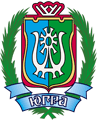 ДЕПАРТАМЕНТ ЭКОНОМИЧЕСКОГО РАЗВИТИЯХАНТЫ-МАНСИЙСКОГО АВТОНОМНОГО ОКРУГА – ЮГРЫ(ДЕПЭКОНОМИКИ ЮГРЫ)ул. Мира, д. 5, г. Ханты-Мансийск,Ханты-Мансийский автономный округ – Югра(Тюменская область), 628006,Телефон: (3467) 39-20-58Факс: (3467) 39-21-02E-mail: Econ@admhmao.ru[Номер документа][Дата документа]Заместитель директора Департамента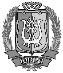 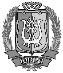 ДОКУМЕНТ ПОДПИСАНЭЛЕКТРОННОЙ ПОДПИСЬЮСертификат  [Номер сертификата 1]Владелец [Владелец сертификата 1]Действителен с [ДатаС 1] по [ДатаПо 1]В.У.Утбанов